Seznam pomůcek pro žáky 1. třídyŠkolní rok 2022/2023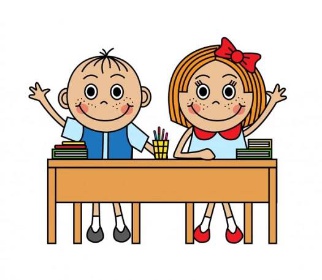 – přezůvky do třídy– látkový sáček na přezůvky do šatny (podepsat)    – papírové kapesníčky v krabici– obaly na knihy a sešity– písmena a slabiky se zásobníkem (zatím nestříhat)– číslice a tečky se zásobníkem (zatím nestříhat) – 1 ks plastová obálka se zapínacím „cvočkem“ formátu A5 – velký sešit bez linek A4– pouzdro– pastelky do pouzdra – 2 tužky č. 2 – guma– ořezávátko VV– plastelína– nůžky (pro leváky – nůžky pro leváky, případně univerzální nůžky)– lepidlo (tyčinka KORES)– lepidlo (Herkules - malé)– fixy– paletku na míchání barev– kelímek na vodu do VV– igelitový ubrus na lavici – anilinové barvy – plochý štětec č. 10, 12– kulaté štětce č. 6, 8– voskovky – suché pastely– pracovní oblečení na VV (zástěra nebo staré tričko)– barevné papíry (Je dobré mít vše podepsané.)TV– cvičební úbor (tričko, kraťasy nebo tepláky)– tenisky se světlou podrážkou – vše v látkové tašce, podepsanéPomůcky, které zakoupí během prázdnin třídní učitelka, rodiče zaplatí v září:     Plastová krabice s víkem na pomůcky		Mazací tabulka + fix                            		Temperové barvy RychlovazačPomůcky a pracovní sešity, které hradí škola:Balík učebnic pro první ročník Malý deníčekVýkresy do výtvarné výchovyPero TornádoDůležité informace:První školní den: 1. září v 8. 00 se všichni sejdeme v jídelně školy k přivítání prvňáků. Děti si s sebou vezmou prázdnou aktovku a přezůvky.Po přivítání půjdeme všichni společně do naší třídy. Konec vyučování bude v 8. 45 hodin.Zvonění: 	1. 	  8.00 -    8.45			2.	  8.55 –   9.40			3. 	10.00 – 10.45			4. 	10.55 -  11.40			5.	11.50 – 12.35Děti mají 21 hodin týdně: 9xČJ, 4xMAT, 2xPRV, 2xTV, 1xAJ, 1xHV, 1xVV, 1xPČ.Rozvrh hodin bude umístěn na webu naší školy.Prosím o každodenní včasný příchod dětí do školy = v 7. 50 ve třídě.Omluvení žáka z výuky z důvodu nemoci či rodinných důvodů: žák musí být řádně omluven do 48 hodin v Edookitu nebo telefonicky na čísle 541 238 227.Uvolňování žáků z vyučování na dobu delší než 2 dny se předkládá řediteli ZŠ týden předem pomocí formuláře, který je ke stažení na školním webu (dokumenty ZŠ – žádost o uvolnění z výuky). Uvolnění dítěte na základě telefonu není možné. Dítě může být uvolněno po předložení vzkazu v deníčku nebo osobním převzetí.Přeji dětem, aby do školy chodily rády a Vám, rodičům, hodně trpělivosti.